Block of the Month:  DELECTABLE  MOUNTAINSCOLORS: 	RED and WHITE / WHITE ON WHITEBLOCK SIZE: (2) BLOCKS, each 7 ½” x 9” unfinished, a right and a left facing “mountain”CUTTING:	RED (1) 9 ¾ ” x 9 ¾ ” square	WHITE (1) 9 ¾ ” x 9 ¾ ” squareSEWING:  Draw diagonal line on back of WHITE square, corner to corner.  Place WHITE square on top of RED square, right sides together.  Sew line ¼” away from each side of drawn line, then cut on drawn line to make (2) Half Square Triangles, as per diagram.  Press to RED.  Square up the (2) HSTs to 9” x 9”.  Place the (2) 9” x 9” HSTs, right sides together, aligning diagonal seam, with RED on top of WHITE and WHITE on top of RED, as per diagram.  Your (2) HSTs must be right on top of each other, right sides together, all edges aligned.  Cut the (2) stacked HSTs into 2 ¼” strips by cutting at marks: 2 ¼”, 4 ½”, and 6 ¾”, as per diagram.  You are cutting through (2) HST blocks at the same time.  Separate the cut strips into two groups, as per diagram.  Sew each set of (4) strips into a block.  You will have a left side block and a right side block, as per diagram.  That’s it!  Two blocks are done!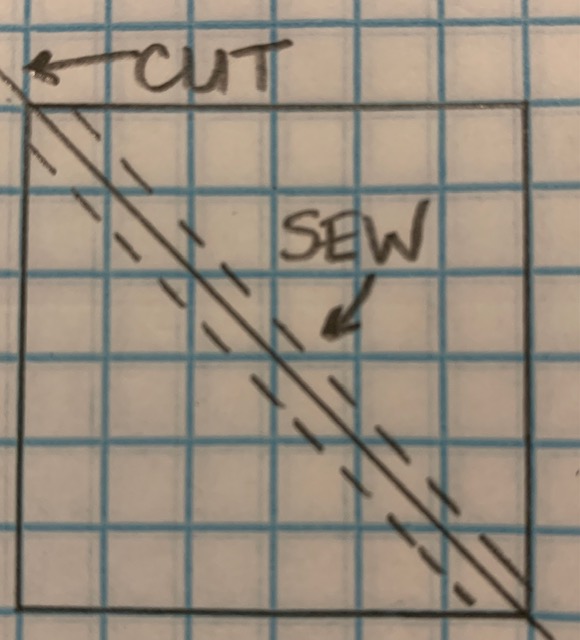 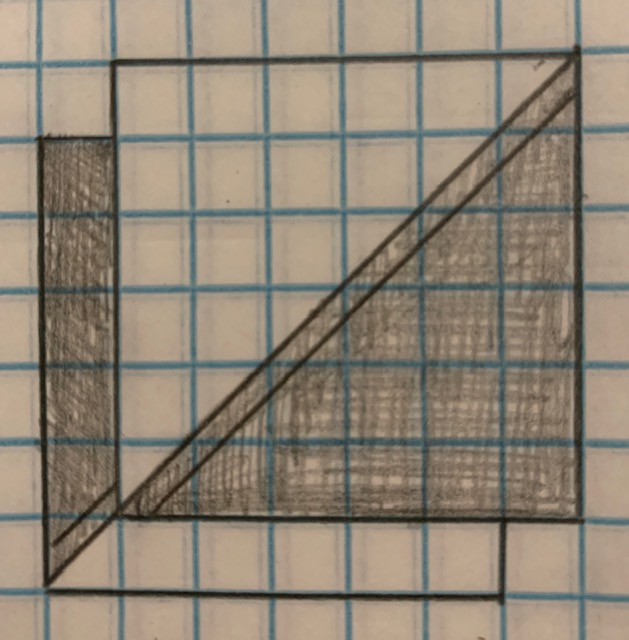 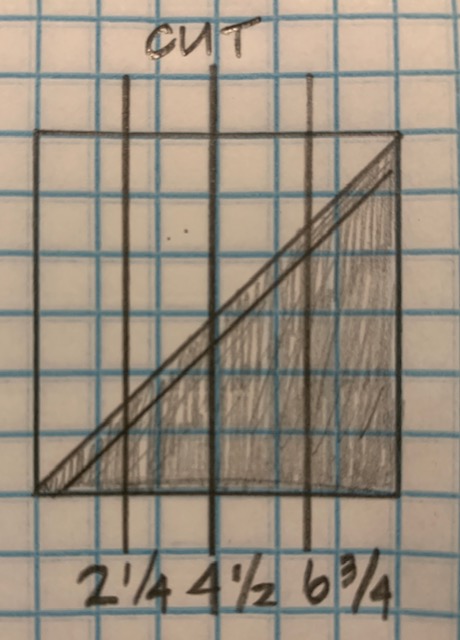 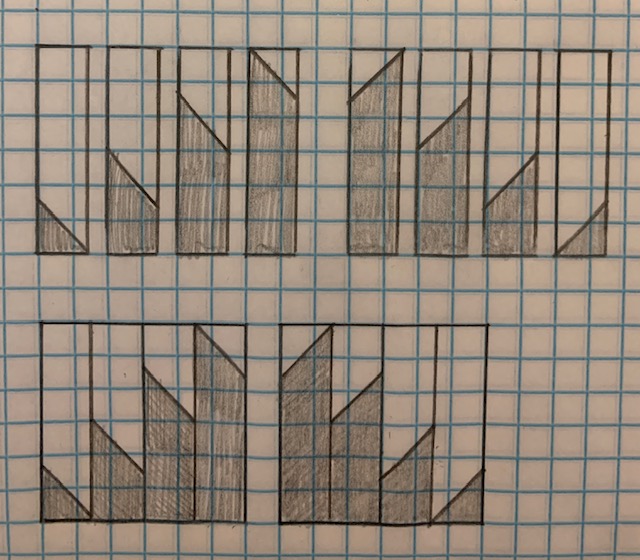 